         Fleet Yard Coordinator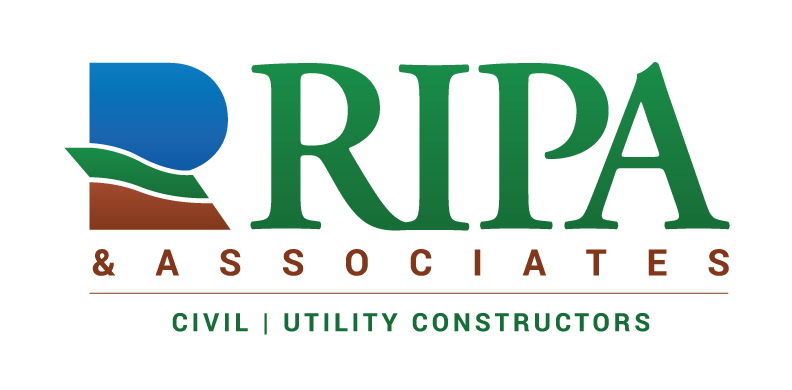                                                                                  Job DescriptionJob Title:
Fleet Yard CoordinatorStarting Salary: $14.00/hour
Job Description:
The Fleet Yard Coordinator is responsible for managing daily Fleet yard operations. Daily activities may include, but are not limited to, loading/unloading equipment, supplies, & materials to support field operations. Issuing supplies & consumable items to field personnel. Completing small engine repairs & vehicle services, as needed, in addition to, general housekeeping of the entire facility grounds. Job Functions:Loading/unloading equipment, materials, & suppliesUsing forklift & other equipment to complete assigned tasksGeneral housekeeping activities (trash, debris, materials)Various tasks as assignedSmall engine repairs – very low volumeLight vehicle service – very low volumeCommunicate with team members to facilitate unloading/loading of deliveriesSupport and comply with working safely & company policiesReport any unsafe act to Foreman immediately Position Requirements:Ability to lift 45 pounds unassistedWork in outdoor conditions & inclement weatherMust be people-oriented Mechanical aptitude for troubleshooting small enginesForklift operator certification or ability to obtain certification within first 90 daysCompany training provided for certificationComfortable taking direction and performing as expectedMust be able to speak, read, & write in EnglishWork independently with indirect oversightReliable daily transportation Compliance with all regulatory & company regulations and policiesMust be able to work overtime & weekends, as neededClean Motor Vehicle Record Pass background check and preemployment drug screeningA high school diploma or its equivalent is required